Information for continuing education (CE) credit2019 MSS Annual ConferenceActivity date: October 23-24, 2019Course director: Suzie Schrater, PharmD, MPH, FASHPVizient is committed to complying with the criteria set forth by the accrediting agencies in order to provide this quality course.  To receive credit for educational activities, you must successfully complete all course requirements.RequirementsAttend the course in its entiretyYou will receive instructions and an access code that you will need to obtain your CE creditComplete the process no later than December 8, 2019Upon successful completion of the course requirements, you will be able to print your CE certificate and/or statement of credit for pharmacy education.Important note for pharmacists and pharmacy techniciansAll credit awarded to pharmacists must be via CPE Monitor; paper certificates are not valid for submission.  Pharmacists will be able to print individual statements of credit and their transcripts from their NABP e-profile created at www.mycpemonitor.net or www.nabp.net.Please provide an accurate NABP ID number and date of birth (mm/dd – do not include birth year)Vizient will upload your NABP ID number and date of birth into CPE Monitor within 24 hours after the completion of all steps required to receive creditIf your NABP ID number and/or date of birth are returned as invalid after the upload, Vizient will make one attempt to contact you for corrections within a 45-day window. After the 45-day window expires, Vizient will not accept the information, and Vizient will not be able to process your CE credit.Pharmacist learning objectivesDescribe the impact of some of the new biosimilars on my department Review the latest key regulatory issues which impact my facilityDescribe some of the approaches to solutions around pressing challenges we face as pharmacy personnelIdentify some approaches to minimize the impact of raising pharmaceutical care costs within our health care organizationsPharmacy technician learning objectivesDescribe the impact of some of the new biosimilars on my department Review the latest key regulatory issues which impact my facilityDescribe some of the approaches to solutions around pressing challenges we face as pharmacy personnelIdentify some approaches to minimize the impact of raising pharmaceutical care costs within our health care organizations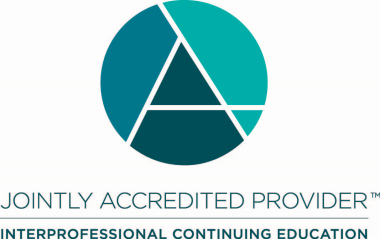 Joint Accreditation Statement:In support of improving patient care, Vizient, Inc. is jointly accredited by the Accreditation Council for Continuing Medical Education (ACCME), the Accreditation Council for Pharmacy Education (ACPE), and the American Nurses Credentialing Center (ANCC) to provide continuing education for the healthcare team.____________________________________________Designation Statements:PHARMACYVizient, Inc. designates this activity for a maximum of 5.00 ACPE credit hours. Universal Activity Number: JA0006103-0000-19-202-L04-PUniversal Activity Number: JA0006103-0000-19-202-L04-TCONFLICT OF INTEREST/CONTENT VALIDATION POLICY:As an accredited provider of continuing medical education/continuing education Vizient is dedicated to ensuring balance, independence, objectivity, and scientific rigor in all of its CME/CE activities. Vizient requires all potential faculty and program planners, in advance, to disclose financial relationships with relevant commercial interests. Vizient uses that information to determine whether prospective contributors have potential conflicts of interest. If significant relationships are disclosed, Vizient assesses how those potential conflicts of interest may affect CME/CE content. Vizient requires that all conflicts of interest be resolved prior to participation in the activity. Vizient is committed to resolving potential conflicts of interest, although if contributors have significant relationships that cannot be reconciled, Vizient reserves the right to prohibit participation.  Faculty presenters are also expected to disclose any discussion of (1) off-label or investigational uses of FDA approved commercial products or devices or (2) products or devices not yet approved in the United States. DISCLOSURE STATEMENTS:Current accrediting agency guidelines and Vizient policy state that participants in educational activities should be made aware of any affiliation or financial interest that may affect the presentation and if there will be any discussion of unapproved or investigative use of commercial products/devices. Each planning committee member, reviewer and speaker has completed a Disclosure of Relevant Financial Relationships form.Relevant financial relationships: Planning committee members and presenters have nothing to disclosePlanning committee membersSuzie Schrater, PharmD, MPH, FASHPPharmacy Executive DirectorVizientJanie Ott, RT (R) (CV) (CT), MBAVice PresidentVizientPenny Davis, BBA, CPhT, MBAImplementation ManagerVizientCourse reviewerKristi Kuper, PharmD, BCPSSenior Clinical Manager, Infectious DiseasesVizientSpeakerStacy Lauderdale, PharmDSenior Director, Drug InformationVizientKatrina Harper, PharmD, MBA, BCPS, DPLASenior Clinical ManagerVizientMelanie Ryan, PharmDDirector of PharmacyMethodist Health System – Jennie EdmundsonJoanna Snyder, MBASystem Business ManagerCoxHealthNicke Schulte, PharmD, BCPSAmbulatory Clinical Pharmacy SpecialistStormont Vail HealthGreg Teale, PharmD, BCPSChief Pharmacy Officer & Director Pharmacy ServicesSaint Luke’s Health SystemOlivia Meyer-Tettambel, RPhSourcing Manager, Supply Chain, PharmacyBJC HealthCareRyan Birk, PharmD, MS, BCPSDirector of Pharmacy, Memorial Regional Health Services (MHB, MHE, MCC)BJC HealthCareJeff Thompson, PharmDVice President of Pharmacy ServicesFreeman Health